Booking Reservation for 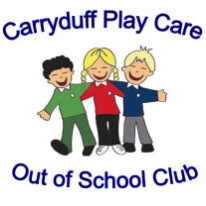 School Age ChildrenI wish to reserve a term time fixed booking, and understand that sessions are not transferrable and no reduction is made to fees for unattended sessions. Separate bookings are required for Christmas, Easter and Summer holidays.CHILD’S NAME	…………….……….................…………………….……....................................I require care on the following days;I require care to start on ………........................................…………………..(please state date)Please always advise us of any change in arrangements to your child's collection or attendance. Please do not park in the school car park between 8.30am and 4pm. I have read and agree to the terms of the *Play Care Contract and *Child Protection Policy.                                                                                      *Available for your information on our Web siteParent…..………………………………….………………..Date…………….…………MondayTuesdayWednesdayThursdayFridayBreakfast ClubBreakfast ClubAfter School2pm to 6pm